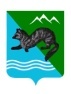 П О С Т А Н О В Л Е Н И ЕАДМИНИСТРАЦИИ СОБОЛЕВСКОГО МУНИЦИПАЛЬНОГО     РАЙОНА   КАМЧАТСКОГО КРАЯ                                                                                                                                                                     08 сентября 2022	с. Соболево	№411В целях реализации мероприятий муниципальной программы Соболевского муниципального района «Физическая культура, спорт, молодежная политика, отдых, оздоровление и занятость детей и молодежи в Соболевском муниципальном районе Камчатского края», утвержденной постановлением администрации Соболевского муниципального района от 14.10.2013 № 322 АДМИНИСТРАЦИЯ ПОСТАНОВЛЯЕТ:1. Утвердить Положение о проведении Всероссийского дня бега «Кросс нации 2022» в Соболевском муниципальном районе, согласно приложению №1.2. Утвердить смету расходов на проведение Всероссийского дня бега «Кросс нации 2022» в Соболевском муниципальном районе, согласно приложению №2.3. Расходы на проведение Всероссийского дня бега «Кросс нации 2022» в Соболевском муниципальном районе осуществить за счет средств муниципальной программы Соболевского муниципального района «Физическая культура, спорт, молодежная политика, отдых, оздоровление и занятость детей и молодежи в Соболевском муниципальном районе Камчатского края», утвержденной постановлением администрации Соболевского муниципального района от 14.10.2013 № 322.4. Управлению делами Соболевского муниципального района опубликовать настоящее постановление в районной газете «Соболевский вестник» и разместить на официальном сайте в информационно-коммуникационной сети Интернет.5. Настоящее постановление вступает в силу после его официального опубликования (обнародования).ВрИО заместителя  главы администрацииСоболевского муниципального района –Руководитель управления образования и молодежной политики                                                                  А.В. СафоноваПриложение № 1 к постановлению администрации Соболевского муниципального районаот 08.09.2022№411 ПОЛОЖЕНИЕо проведении Всероссийского дня бега «Кросс нации 2022» в Соболевском муниципальном районеI. ОБЩИЕ ПОЛОЖЕНИЯ Всероссийский день бега «Кросс Нации 2022» (далее - Соревнования) проводится в целях:привлечения детей, молодёжи и взрослого населения Соболевского района к регулярным занятиям физической культурой;совершенствования форм организации массовой физкультурно-спортивной работы;пропаганды физической культуры и спорта среди населения Соболевского района;профилактики правонарушений, терроризма, экстремизма, табакокурения, наркомании и алкоголизма;пропаганды здорового образа жизни.II. МЕСТО И СРОКИ ПРОВЕДЕНИЯСоревнования проводятся 10 сентября 2022 года на стадионе МОКУ «Соболевская средняя школа» с. Соболево. При неблагоприятных погодных условиях соревнования переносятся на другую дату.III. ОРГАНИЗАТОРЫ МЕРОПРИЯТИЯУчредителем Соревнований является администрация Соболевского муниципального района, организаторы спортивных соревнований -  Управление образования и молодёжной политики администрации Соболевского муниципального района в лице консультанта отдела по образовательным вопросам, молодёжной политике и спорту  в составе Управления образования и молодёжной политики администрации Соболевского МР  и МОКУ «Соболевская средняя школа» в лице директора. Судейская коллегия: главный судья – Оганесян Виталий Эдуардович, судьи – Морозов Игорь Александрович (учитель физической культуры МОКУ «Соболевская средняя школа»), Кускунаков Игорь Дуйшенбекович (учитель технологии и ОБЖ МОКУ «Соболевская средняя школа»).IV. ТРЕБОВАНИЯ К УЧАСТНИКАМ И УСЛОВИЯ ИХ ДОПУСКАК участию в Соревнованиях допускаются граждане Российской Федерации и иностранных государств.- до 8 лет – 1 км. (смешанное передвижение)- от 9 до 10 лет – 1 км. - от 11 до 13 лет – 2 км. - от 14 до 17 лет – 3 км. - от 18 лет и старше – 3 км. Участники соревнований допускаются только при наличии допуска врача.V. ПРОГРАММА СОРЕВНОВАНИЙ11:00 - 11:20 - регистрация участников в день соревнований;11:30 – 12:00  - официальная церемония открытия;12:00 -  старт на дистанции 1 000 м (до 10 лет);12:30 -  старт на дистанции 2 000 м и 3000 м (от 11 до 13 и от 14 до 17 лет);13:00 - старт на дистанции 3 000 м (от 18 лет и старше);14:00 – 14:30 - церемония награждения победителей и призёров;14:30 – 15:00 - официальная церемония закрытия.VI. УСЛОВИЯ ПОДВЕДЕНИЯ ИТОГОВ	Определение победителей и призёров Соревнований осуществляется в соответствии с действующими правилами соревнований по легкой атлетике.VII. НАГРАЖДЕНИЕУчастники забега, занявшие I - III места награждаются дипломами и денежными призами. Номинации: «Самый юный участник», «Самый взрослый участник», «Самая спортивная семья» награждаются дипломами и денежными призами.VIII. ОБЕСПЕЧЕНИЕ БЕЗОПАСНОСТИ УЧАСТНИКОВ И ЗРИТЕЛЕЙВ месте проведения соревнования должна находиться машина «Скорой помощи» и квалифицированный медицинский персонал. А также для охраны порядка представители полиции. IX. ПОДАЧА ЗАЯВОК НА УЧАСТИЕ	Каждый участник Соревнований должен представить следующие документы: паспорт или свидетельство о рождении, полис обязательного медицинского страхования, справку о допуске врача, до 09 сентября 2022 года с 10-00 до 18-00 в Управление образования и молодёжной политики по адресу пер. Центральный д.7, второй этаж, кабинет №2.Приложение  к Положению о проведении Всероссийского дня бега «Кросс нации-2022» в Соболевском муниципальном районе ЗаявкаПрошу допустить к участию во Всероссийском дне бега «Кросс Нации 2022»Приложение № 2 к постановлению администрации Соболевского муниципального районаот  08.09.2022 №411СМЕТАна проведение Всероссийского дня бега «Кросс Нации-2022» в Соболевском муниципальном районе Призовой фонд - 32 000 руб.Минеральная вода и одноразовые стаканы - 2 000 руб.Сладкие призы участникам – 6000 руб.Судейство - 3 000 руб. Итого: 43 000 руб.Об утверждении Положения о проведении Всероссийскогодня бега «Кросс нации 2022»полВозрастная группа, номинацияМестоПриз (рублей)м/ждо 8 лет11000/1000м/ждо 8 лет2750/750м/ждо 8 лет3500/500м/жот 9 до 10 лет11000/1000м/жот 9 до 10 лет2750 /750м/жот 9 до 10 лет3500/500м/жот 11 до 13 лет11250/1250м/жот 11 до 13 лет21000/1000м/жот 11 до 13 лет3750/750м/жот 14 до 17 лет11250/1250м/жот 14 до 17 лет21000/1000м/жот 14 до 17 лет3750/750м/жот 18 лет и старше11500/1500м/жот 18 лет и старше21250/1250м/жот 18 лет и старше31000/1000«Самый юный участник»500/500«Самый взрослый участник»500/500«Самая спортивная семья»1500№ФИОДата рожденияКонтактный телефонВиза врача123